Kontaktní telefon: 465 503 006, 739 455 274Přílohami žádosti jsou:vyjádření lékaře o umístění do Domova pro seniory/Domova se zvláštním režimem,je-li žadatel zbaven způsobilosti k právním úkonům – rozsudek soudu o zbavení způsobilosti a listina o ustanovení opatrovníkem,zhodnocení nepříznivé sociální situace,informace o zpracovávání osobních údajů,souhlas se zpracováním osobních údajů kontaktní osoby.Na základě této žádosti s Vámi provede sociální pracovnice šetření, při kterém společně zhodnotíte Vaši nepříznivou sociální situaci a vhodnost našeho zařízení pro Vás.Zhodnocení nepříznivé situace z pohledu žadateleJméno a příjmení žadatele:…………………………………....……………………………….Zaškrtávají se pouze ty úkony, které žadatel již nezvládá a potřebuje s nimi pomoci.1. mobilita - Osoba není schopna: vstávání a usedání, stoj, zaujímat a měnit polohy, pohybovat se chůzí krok za krokem, popřípadě i s přerušováním zastávkami v bytě a běžném terénu, v dosahu alespoň 200 m, a to i po nerovném povrchu, otevírat a zavírat dveře,chůzi po schodech v rozsahu jednoho patra směrem nahoru i dolů, nastupovat a vystupovat z dopravních prostředků včetně bariérových a používat je.2. ORIENTACE - Osoba není schopna: poznávat a rozeznávat zrakem a sluchem, mít přiměřené duševní kompetence, orientovat se osobou, časem a místem, orientovat se v přirozeném sociálním prostředí,orientovat se v obvyklých situacích a přiměřeně v nich reagovat.3. KOMUNIKACE - Osoba není schopna: vyjadřovat se srozumitelně mluvenou řečí a dorozumět se jejím prostřednictvím s jinými osobami v rozsahu běžné slovní zásoby odpovídající věku a sociálnímu postavení,chápat obsah přijímaných a sdělovaných zpráv, vytvářet rukou psanou krátkou zprávu,porozumět všeobecně používaným základním obrazovým symbolům a zvukovým signálům,používat běžné komunikační prostředky.4. STRAVOVÁNÍ - Osoba není schopna: vybrat si ke konzumaci hotový nápoj a potraviny, nápoj nalít, rozdělit stravu na menší kousky a naservírovat ji,najíst se a napít, dodržovat stanovený dietní režim,konzumovat stravu v obvyklém denním režimu,přemístit nápoj a stravu na místo konzumace.5. OBLÉKÁNÍ A OBOUVÁNÍ - Osoba není schopna:vybrat si oblečení a obutí přiměřené okolnostem, rozeznat rub a líc oblečení a správně je vrstvit,oblékat se a obouvat se, svlékat se a zouvat se, manipulovat s oblečením v souvislosti s denním režimem.6. TĚLESNÁ HYGIENA - Osoba není schopna: používat hygienické zařízení, dodržovat tělesnou hygienu, mýt si a osušovat si jednotlivé části těla, provádět celkovou hygienu, česat se, provádět ústní hygienu, holit se.7. VÝKON FYZIOLOGICKÉ POTŘEBY - Osoba není schopna:včas používat WC, zaujmout vhodnou polohu,vyprázdnit se, provést očistu, používat hygienické pomůcky.8. PÉČE O ZDRAVÍ - Osoba není schopna: dodržovat stanovený léčebný režim, provádět stanovené preventivní léčebné a léčebně rehabilitační a ošetřovatelské postupy a opatření a používat k tomu potřebné léky nebo pomůcky,rozpoznat zdravotní problém a v případě potřeby vyhledat nebo přivolat pomoc.9. OSOBNÍ AKTIVITY - Osoba není schopna: navazovat kontakty a vztahy s jinými osobami,plánovat a uspořádat osobní aktivity,styku se společenským prostředím,stanovit si a dodržet denní program, vykonávat aktivity obvyklé věku a prostředí jako například vzdělávání, zaměstnání, volnočasové aktivity, vyřizovat své záležitosti.10. PÉČE O DOMÁCNOST - Osoba není schopna: nakládat s penězi v rámci osobních příjmů a domácnosti, manipulovat s předměty denní potřeby, obstarat si běžný nákup, ovládat běžné domácí spotřebiče, uvařit si jednoduché teplé jídlo a nápoj, vykonávat běžné domácí práce, nakládat s prádlem, mýt nádobí,obsluhovat topení a udržovat pořádek.Dne:.........................                                                                             …………………………………………….                                                                                  podpis žadatele či jeho zákonného zástupce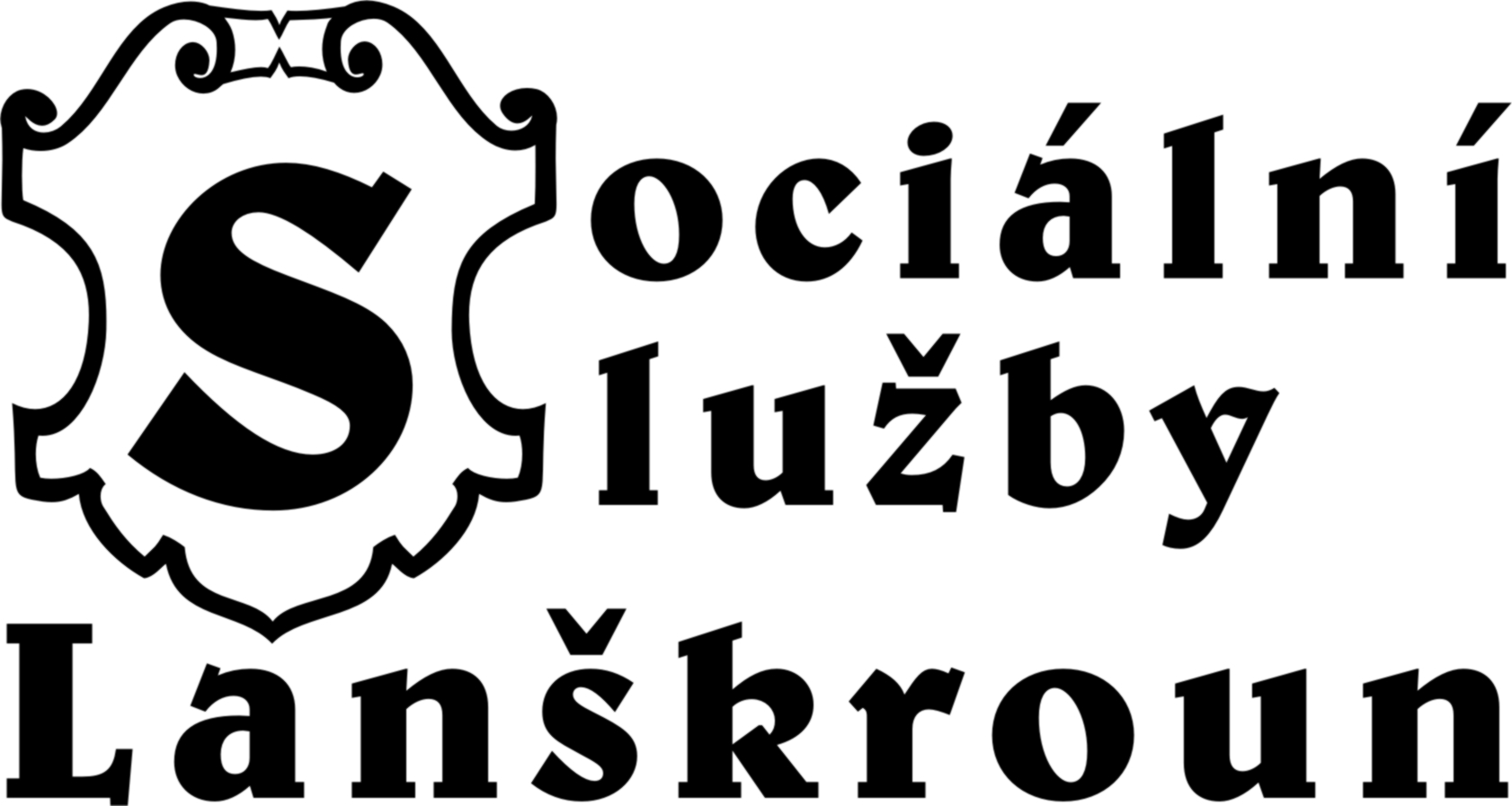 Informace o zpracovávání osobních údajůžadatel o umístění do zařízení poskytovatele sociálních služeb: Sociální služby Lanškroun, Janáčkova 1003, 563 01 Lanškroun, nebo jeho zástupce, podpisem tohoto dokumentu bere na vědomí, že při vyřizování jeho žádosti o přijetí do zařízení sociálních služeb dochází ke zpracování jeho osobních údajů, které v žádosti uvedl, a to v rozsahu nezbytném k vyřízení žádosti a v případech úspěšných žadatelů po dobu čekání na uvolnění kapacity.Zákonnost zpracováníZpracování je prováděno na základě plnění právních povinností Sociálních služeb Lanškroun, Janáčkova 1003, 563 01 Lanškroun a na základě nezbytnosti takového zpracování ke splnění úkolů ve veřejném zájmu, tedy zajištění poskytování služeb sociální péče.Povinnost poskytnout osobní údajeŽadatel, nebo jeho zástupce, je srozuměn s tím, že pokud by se zpracováním osobních údajů ve výše uvedeném rozsahu nesouhlasil, řízení o žádosti by nemohlo proběhnout a s žadatelem by tak nemohla být uzavřena smlouva o poskytnutí služby sociální péče. V tomto smyslu je tedy poskytnutí osobních údajů povinné. Práva žadatele související se zpracováním:má právo žádat o informace o kategoriích zpracovávaných osobních údajů, účelu, době a povaze zpracování a o příjemcích osobních údajů, má právo požádat o poskytnutí kopie zpracovávaných osobních údajů,má právo požádat při naplnění podmínek stanovených relevantními právními předpisy, aby osobní údaje byly opraveny, doplněny nebo vymazány, případně jejich zpracování omezeno,má právo vznést námitku proti zpracovávání osobních údajů a právo podat stížnost u dozorového úřadu,má právo být informován o případech porušení zabezpečení osobních údajů a to tehdy, pokud je pravděpodobné, že daný případ porušení bude mít za následek vysoké riziko pro jeho práva a svobody. Bližší informace jsou zveřejněny na webových stránkách: www.soslla/osobni-udaje.Prohlášení žadatele nebo jeho zástupceProhlašuji, že uvedeným informacím jsem plně porozuměl a považuji poučení mé osoby za dostatečné. V případě, že tento dokument podepisuji v zastoupení žadatele, prohlašuji, že s jeho obsahem a důsledky pro jeho práva a povinnosti byl přiměřeným způsobem, tedy jasně, srozumitelně a za použití jednoduchých jazykových prostředků, seznámen i samotný žadatel.V …………………………….					dne ……………………………Podpis žadatele (zástupce) ……………………….souhlas se zpracováváním osobních údajůKontaktní osoba tímto dobrovolně uděluje svůj kdykoliv odvolatelný souhlas se zpracováním osobních údajů poskytovatelem sociálních služeb: Sociální služby Lanškroun, Janáčkova 1003, 563 01 Lanškroun, a to v následujícím rozsahu a pro uvedené účely:Souhlasím s evidováním a používáním mých osobních údajů jméno, příjmení, emailová adresa, telefonní číslo, korespondenční adresa za účelem kontaktování mé osoby a zasílání informací a pozvánek, to vše výhradně v souvislosti s poskytováním péče uvedenému klientovi.Jsem srozuměn s tím, že neudělení souhlasu není překážkou poskytování péče uvedenému klientovi, pokud souhlas neudělím, nebudou uvedené osobní údaje jakkoliv zpracovávány. Ke zpracování na základě tohoto souhlasu bude docházet po dobu trvání smlouvy o poskytování služby sociální péče klientovi.Práva související se zpracováním 	právo žádat o informace o kategoriích zpracovávaných osobních údajů, účelu, době a povaze zpracování a o příjemcích osobních údajů;	právo požádat o poskytnutí kopie zpracovávaných osobních údajů;	právo požádat při naplnění podmínek stanovených relevantními právními předpisy, aby osobní údaje byly opraveny, doplněny nebo vymazány, případně jejich zpracování omezeno;	právo vznést námitku proti zpracovávání osobních údajů a právo podat stížnost u dozorového úřadu;	právo být informován o případech porušení zabezpečení osobních údajů a to tehdy, pokud je pravděpodobné, že daný případ porušení bude mít za následek vysoké riziko pro práva a svobody kontaktní osoby. Bližší informace o zpracování osobních údajů za uvedenými účely byly sděleny kontaktní osobě při podpisu tohoto dokumentu a jsou zveřejněny na stránkách: www.soslla/osobni-udaje Prohlášení kontaktní osobyTento můj souhlas zůstává v plném rozsahu v platnosti a účinnosti po dobu trvání smlouvy o poskytování služby sociální péče klientovi. Jsem si vědom toho, že udělení tohoto souhlasu je dobrovolné a mohu ho s účinky do budoucna kdykoliv odvolat. V Lanškrouně	dne ……………………                  	 	Podpis kontaktní osoby I. ………………………………………Podpis kontaktní osoby II. ……………………………………..Podpis kontaktní osoby III. …………………………………….Žádost o umístění do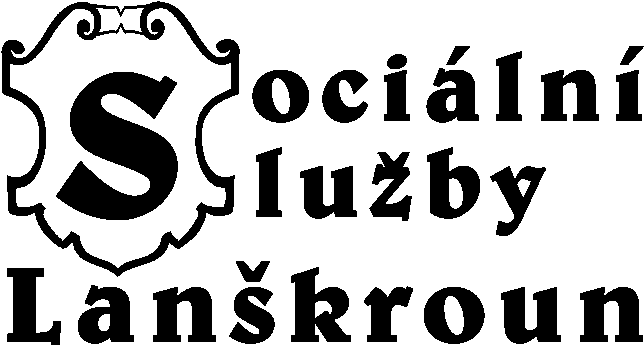 Den přijetí žádosti (vyplní pracovník):Domova pro seniory Domova se zvláštním režimemOdlehčovací služby - pobytové       Termín:  od……………..do…………..       (předem dohodnutý se sociální pracovnicí)Den přijetí žádosti (vyplní pracovník):Domova pro seniory Domova se zvláštním režimemOdlehčovací služby - pobytové       Termín:  od……………..do…………..       (předem dohodnutý se sociální pracovnicí)Janáčkova 1003563 01 LanškrounÚřední záznam (vyplní pracovník):1. Žadatel: ……………………………….……………………………………………………………………...                  příjmení                                                                                            jméno (křestní)                                               1. Žadatel: ……………………………….……………………………………………………………………...                  příjmení                                                                                            jméno (křestní)                                               1. Žadatel: ……………………………….……………………………………………………………………...                  příjmení                                                                                            jméno (křestní)                                               2. Narozen: ……………………………………...……………………………………………………………….                                                                den, měsíc, rok                  	2. Narozen: ……………………………………...……………………………………………………………….                                                                den, měsíc, rok                  	2. Narozen: ……………………………………...……………………………………………………………….                                                                den, měsíc, rok                  	3. Trvalé bydliště: …….………………..………………………………………………………………………….……                                  	   PSČ3. Trvalé bydliště: …….………………..………………………………………………………………………….……                                  	   PSČ3. Trvalé bydliště: …….………………..………………………………………………………………………….……                                  	   PSČ4. Současné místo pobytu, pokud je odlišné od trvalého bydliště (např. LDN…apod.):…….……………………………………………………………………….………………………..                                  	   PSČ4. Současné místo pobytu, pokud je odlišné od trvalého bydliště (např. LDN…apod.):…….……………………………………………………………………….………………………..                                  	   PSČ4. Současné místo pobytu, pokud je odlišné od trvalého bydliště (např. LDN…apod.):…….……………………………………………………………………….………………………..                                  	   PSČ5. Váš důvod podání žádostiProč žádáte o naši sociální službu? ....................................................................................................………………………………………………………………………………………………………………………………………………………………………………………………………………………………………………………………………………………………………………………S čím bychom Vám mohli pomoci? ...................................................................................................………………………………………………………………………………………………………………………………………………………………………………………………………………………………………………………………………………………………………………………Jak byl Váš problém řešen doposud a proč už je současné řešení nedostačující? ………………….………………………………………………………………………………………………………………………………………………………………………………………………………………………………………………………………………………………………………………………………………………………………………………………………………………………………5. Váš důvod podání žádostiProč žádáte o naši sociální službu? ....................................................................................................………………………………………………………………………………………………………………………………………………………………………………………………………………………………………………………………………………………………………………………S čím bychom Vám mohli pomoci? ...................................................................................................………………………………………………………………………………………………………………………………………………………………………………………………………………………………………………………………………………………………………………………Jak byl Váš problém řešen doposud a proč už je současné řešení nedostačující? ………………….………………………………………………………………………………………………………………………………………………………………………………………………………………………………………………………………………………………………………………………………………………………………………………………………………………………………5. Váš důvod podání žádostiProč žádáte o naši sociální službu? ....................................................................................................………………………………………………………………………………………………………………………………………………………………………………………………………………………………………………………………………………………………………………………S čím bychom Vám mohli pomoci? ...................................................................................................………………………………………………………………………………………………………………………………………………………………………………………………………………………………………………………………………………………………………………………Jak byl Váš problém řešen doposud a proč už je současné řešení nedostačující? ………………….………………………………………………………………………………………………………………………………………………………………………………………………………………………………………………………………………………………………………………………………………………………………………………………………………………………………6. Kontakty na Vaše příbuzné či blízké osoby: manžel (ka), děti a ostatní:7. Pokud jste příjemci příspěvku na péči, uveďte stupeň závislosti:    I.           II.           III.          IV.            Zažádáno, kdy:………………….8. Odebíráte úkony pečovatelské služby nebo jinou výpomoc (např. charita, osobní asistence, sociální lůžka, rozvoz obědů apod.):            ANO                                      NE 9. Jméno a adresa ošetřujícího lékaře: ………………….………………..…………………………………………………………..............10. Jméno a adresa zákonného zástupce, je-li žadatel (ka) zbaven (a) způsobilosti k právním úkonům:……………………………………………………………………………………………11. Prohlášení žadatele (zákonného zástupce) a souhlas se zpracováním osobních a citlivých údajů:Prohlašuji, že veškeré údaje v této žádosti jsem uvedl/a pravdivě. Jsem si vědom/a toho, že nepravdivé údaje by měly za následek případné požadování náhrady vzniklé škody, event. propuštění ze zařízení. Zároveň se zavazuji nejpozději do 8 dnů informovat Sociální služby Lanškroun o změnách rozhodných pro vedení mé žádosti.                                                                        …………………………………………………….                                                                                                                                                                                                             vlastnoruční podpis žadatele                                                                                         nebo jeho zákonného zástupceJméno a příjmení žadateleDatum narozeníBydlištěZástupce (např. opatrovník, zplnomocněnec)Jméno a příjmení kontaktní osoby I.BydlištěJméno a příjmení klientaJméno a příjmení kontaktní osoby II.BydlištěJméno a příjmení klientaJméno a příjmení kontaktní osoby III.BydlištěJméno a příjmení klienta